Transmission Rights WorkbookIESO TrainingTRAIN-841Issue 2.1June 25, 2024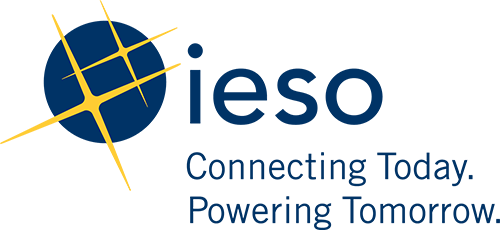 AN IESO MARKETPLACE TRAINING PUBLICATIONThis guide has been prepared to assist in the IESO training of market participants and has been compiled from extracts from the market rules or documents posted on the web site of Ontario’s Independent Electricity System Operator. Users of this guide are reminded that they remain responsible for complying with all of their obligations under the market rules and associated policies, standards and procedures relating to the subject matter of this guide, even if such obligations are not specifically referred to herein. While every effort has been made to ensure the provisions of this guide are accurate and up to date, users must be aware that the specific provisions of the market rules or particular document shall govern.Attention: Customer RelationsThe Independent Electricity System Operator Box 4474, Station AToronto, Ontario M5W 4E5Customer Relations: Tel: (905) 403-6900Toll Free 1-888-448-7777Website: www.ieso.ca IntroductionAlthough there is a uniform energy market price within Ontario, each of the intertie zones can have a different settlement price. This difference is caused by congestion on the interties.Congestion occurs when the quantity of economic offers or bids exceeds the intertie’s physical transfer capability:If the price in an intertie zone is lower than the Ontario price, the intertie is import-congested.If the price in an intertie zone is higher than the Ontario price, the intertie is export-congested.These price differences present a risk to importers and exporters. The transmission rights (TR) market provides a financial hedge against congestion that might otherwise discourage market activity.We sell transmission rights through an auction process. TRs entitle the owner to a payment if the price of energy in Ontario is different from the price in an intertie zone. Payouts are specific to the direction of the congestion, for example:If the Ontario-Michigan intertie is export congested, transmission rights holders who have Ontario-Michigan path rights will receive payment.Holders of any Michigan-Ontario path transmission rights will not receive any payment (nor will they have to pay, as they would in some other markets).Please note that transmission rights are purely financial instruments and do not guarantee the physical transmission of energy, nor do they affect scheduling.ObjectivesAfter completing this workbook, you will be able to:Describe the differences between long-term and short-term transmission rightsDescribe the criteria for determining how many rights are offered at each auctionDescribe timing of market deposits and explain the impact of cash versus a letter of credit on your bid limit during an auctionGiven a set of conditions, calculate a transmission rights payoutDescribe the settlement process for transmission rightsOverviewWho can participate in the TR market?You must be an authorized market participant to participate in the transmission rights market. There are no other requirements – it is a financial market open even to those who do not participate in the physical markets.OwnershipWe settle TR participants for any rights they purchase in an auction. What are the characteristics of TRs?PathAll transmission rights are sold on a path basis, and are directional. Rights are sold only on paths that are available for physical market bids and offers (certain radial ties are not available for market transactions). The path indicates the injection and withdrawal zone, one of which is always Ontario. We name paths using an abbreviation for Ontario and for each of the intertie zones, where the first term is always the injection zone, for example: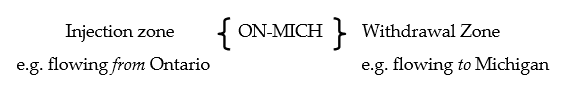 Owning this transmission right indicates that you anticipate the Michigan interties to be export congested, i.e., a higher energy price in the Michigan intertie zone than OntarioSizeAll transmission rights are sold in 1 megawatt (MW) increments: 1 TR = 1 MW on a given path.Validity Period (Time Structure)Transmission rights are sold as either long-term or short-term:Long-term rights: valid for all hours of all days for one yearShort-term rights: valid for all hours of all days for one monthPre-AuctionHow do we determine  rights to auction?The transmission rights market must be self-funding. The congestion rents collected due to real-time price differences must be sufficient to pay the transmission rights holders on the congested paths.To avoid overselling on a path, the number of transmission rights available for each type of auction is based on the forecast transfer capability, reduced by a confidence level. The confidence level reflects anticipated conditions, equipment outages, and system security requirements.The criteria we use to determine the available transmission rights for sale is different for long-term and short-term auctions, but both are based on the forecast total transfer capability of the interties.Determining Transmission Transfer Capability (TTC)The forecast TTC reflects the anticipated scheduling capacity of an intertie, which may be quite different for each direction (import and export) and season (winter and summer). TTC considers anticipated operating conditions, and it respects stability and voltage limits, equipment ratings, and operating practices.The published transfer capability normally reflects an ‘all elements in service’ condition – but it may be reduced for outages affecting a path for more than 2.5 or 30 days for short-term or long-term TR auctions, respectively.Impractical or emergency modes of operation are excluded from the Quebec intertie TTC calculations.For interties where the thermal limits are restrictive, there are different limits for summer (May 1– Oct 31) and winter (November 1 – April ), which is shown below.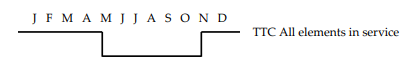 Determining TR Base Quantity The TR base quantity is the maximum number of cumulative rights on a path available for long-term auctions. The base quantity of each path is determined as the minimum of the summer and winter Available Transfer Capability (ATC – which is the TTC reduced by a transmission reliability margin (TRM), so as to provide an additional safety measure when determining acceptable flows) with all elements in-service, de-rated for any expected long-term operational constraints on the path, and then dividing by a factor of 4 and rounded to the nearest multiplier of 4. For example, if a certain path’s minimum of the summer and winter ATC with all elements in-service, de-rated for anyexpected long-term operational constraints on the path, is 1500, then base quantity for this path is equal to 376 (1500 divided by a factor of 4 and rounded to the nearest multiplier of 4).Determining Financial Upper Limit (FUL) The financial upper limit for each path for each month determines the maximum number of TRs (combined long-term and short-term) that can be offered in the longterm and short-term auctions conducted for that month. It is calculated based on the net cumulative balance between the congestion rents and TR payouts on a per path basis. The financial upper limit is adjusted to target a cumulative per path-based balance of zero (i.e. cumulative congestion rents collected on a specific path are sufficient to cover the cumulative TR payment obligations for the same path). Path-based adjustments to the financial upper limit will be made only when the cumulative difference between congestion rents and TR payments exceeds a specified dead-band for each path. The financial upper limit for the upcoming month is equal to the minimum of the latest available summer and winter ATCs with all elements in-service, and the financial upper limit for the current month which is adjusted based on the following algorithm:Table 1: Financial Upper Limit Adjustment Algorithm Dead-band The objective of dead-band is to limit the number of manual interventions and it is to allow time for any adjustments to impact the financial balance before further adjustments are made. The dead-band can vary for each path and can be modified when a given path is not achieving a balance between congestion rents and TR payments. Long-Term (LT) Rights The number of transmission rights offered on each path at a long-term auction is limited to the lowest of the following: 25% of the established TR base quantity; The inancial upper limit; Expected ATC with consideration for outages (single/multiple, internal/external, planned/foreseeable or concurrent/consecutive) that have an impact for more than 30 days; Expected ATC with consideration for non-tieline or operational constraints (for example, a constraint on an internal/external interface that imposes a limit on import/export). (refer to Figure 1 below).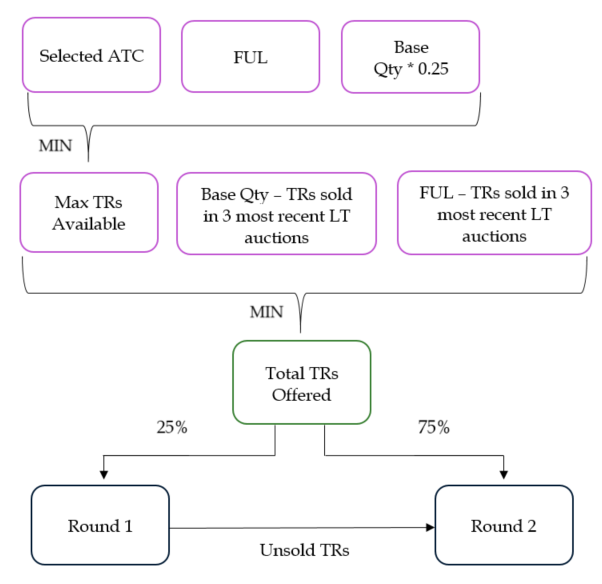 Figure 1: Determining TRs Offered for LT AuctionsShort-Term (ST) Rights The number of transmission rights offered on each path at a short-term auction is limited to the lowest of the: The financial upper limit; Expected ATC with consideration for outages (single/multiple, internal/external, planned/foreseeable or concurrent/consecutive) that have an impact for more than 2.5 days; or Expected ATC with consideration for non-tieline or operational constraints (for example, a constraint on an internal/external interface that imposes a limit on import/export). Note: The actual number of TRs available for bidding may further be reduced in order to account for the TRs sold in previous four applicable long-term auctions.  below illustrates how the quantity of TRs offered are determined for ST auctions.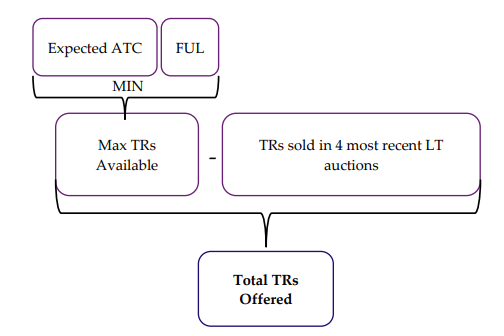 Figure 2: Determining TRs Offered for ST AuctionsExample: Assume there are no outages on the Michigan paths and the financial upper limit is at its maximum. The number of short-term rights available for the July auction equals:Unsold long-term (LT) rights from previous auctions covering July (up to the base amount)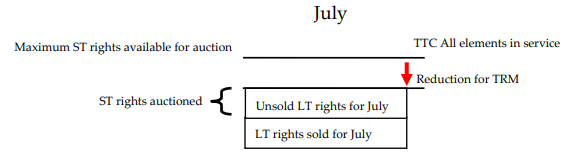 Transmission Rights Clearing Account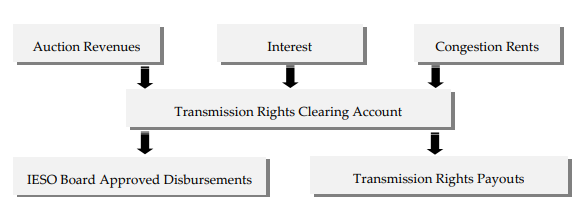 Figure 3: Transmission Rights Clearing AccountThe ransmission ights learing ccount has a threshold set by the IESO Board ($20 million). We manage fluctuations in the account’s balance by adjusting the quantity of short-term transmission rights offered in the following quarter. To ensure that the congestion rents collected by the IESO are balanced against the IESO’s TR payment obligations for each path, a confidence level is established on a per path basis. This is achieved by introducing a financial upper limit for the number of TRs offered in any month for each path. The financial upper limit is adjusted from one month to the next based on the most current reported balance between the congestion rents and TR payouts on a per path basis and the applicable dead-band for each path.Example 1: Assume that the TR currently stands at $10M. The latest financial data shows that the congestion rent collected for the MAN-ON TR path was$7,000 and the TR payout was $10,000. Since the TR payout is greater than congestion rent collected by $3,000, and assuming this amount is lower than the specified dead- band for MAN-ON TR path, therefore the FUL will decrease by 4% from the last auction. Note that the value of the TRCA does not matter in the case of a FUL decrease.Example 2: In this case, assume that the TR currently stands at $40M. The latest financial data shows that the congestion rent collected for the ON-MICH TR path was $100,000 and the TR payout was $80,000. Since the TR payout is less than congestion rent collected, and if the amount is higher than the dead-band, therefore the FUL will increase by 4% from the last auction (ex. from 1000 MW to 1040 MW). However, FUL can never exceed the ATC value of a given TR path.Example 3: Lastly, consider Example 2 but where the TRCA stands at $15M. In this case, even though the TR payout is less than congestion rent collected by $20,000, the Financial Upper Limit cannot be increased due to the TRCA being less than the threshold of $20M.Auction ProcessHow do you access the transmission rights auction ?The transmission rights auction  application.To access the  you must log on to the . Please note that a TR participant will be prompted to change the IESO Gateway password every 90 days, upon logging in.How can you find TR auction timelines?We publish the annual transmission rights calendar every fall, specifying the dates for the monthly (short-term rights) and quarterly (long-term rights) auction for the next year. The calendar also gives you other important dates in the auction process, such as when the bid window is open and when payment is due. The calendar is available on the  web page.Preparing to BidThe TR market is a financial market, so participant creditworthiness is not managed using the physical market’s prudential requirements. Instead, you must post a market deposit in the form of cash or a letter of credit.We must receive your market deposit at least 5 business days before an auction or you will receive a notice of revocation () and you will not be able to participate.Your bid limit is normally ten times your market deposit, e.g., you can bid for up to $50,000 of transmission rights if your deposit is $5,000. We may reduce this multiplier for participants who have previously defaulted. You can view your current bid limit through the TRA  just prior to an auction.Pre-Auction ReportsPre-auction reports are available on both our Public Reports website and via the . We publish the following information at least 30 days prior to each TR auction:Hourly prices determined on the basis of the last projected market price for energy published for that hour for each TR zone during the preceding twelve months;The TR market clearing price for each transmission right sold during any TR auctions conducted in the preceding eighteen months;Actual and scheduled hourly flows over each interconnection during the preceding twelve months;The hourly transmission transfer capability of each interconnection during the preceding twelve months; andIdentification of any transmission transfer capability limits, parallel flow assumptions, outage IDs, and other applicable constraints that may limit the number of transmission rights that can be awarded in the TR auction, the operating assumptions established in respect of the TR auction pursuant to and forecasted amount of TRs available.BiddingThe bid window is open from 09:00 two days before the auction date until 17:00 on the day before the auction date (all times are EST).Your bid consists  three (3) elements: path, quantity, and price ($/MW).All bids are time-stamped and you may only have one bid per path at any time, (i.e. bids with a later time-stamp will overwrite earlier time-stamped bids).You can view, revise and delete your bids via the TRA .one ()Bids are accepted in real-time  can be rejected if:The MW of the  quantity exceeds the maximum MW being offered;;;Total cost of (price x quantity) exceeds your bid limit;  price is not greater than $0;Your bid limit is automatically adjusted  auctionR to reflect your  bid .RRRLong-Term AuctionsLong-term auctions occur quarterly, with approximately 25% of the annual total TR rights offered at each auction. Since these rights are valid for an entire year, each auction is done in two rounds to allow price discovery:The first round is for 25% of the total available for that auctionThe second round is for the remaining 75%The transmission rights  and related reports refer to ‘round fractions’. A round fraction is the percent (in decimal form) of the rights being offered. So for Round 1 the round fraction is 0.25 and for Round 2 the round fraction is 1 (that is, 100% of the remaining rights).Example:Assume there are 800 MW of MICH-ON long-term rights available for the year:200 MW are auctioned each quarter.At each auction, 50 MW (round fraction = .25) are offered in Round 1 and the remaining 150 MW (round fraction = 1) are offered in Round 2.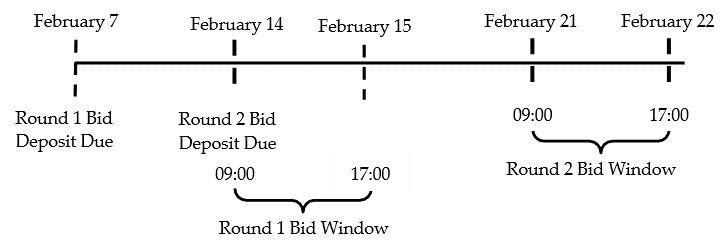 Figure 4: Examples of the Timelines for a February Long-AuctionNote that most participants post a large enough market deposit by the Round 1 deadline to meet their anticipated needs for both rounds of a long-term auction.Short-Term AuctionsShort-term auctions occur monthly and the entire quantity available is offered in one round.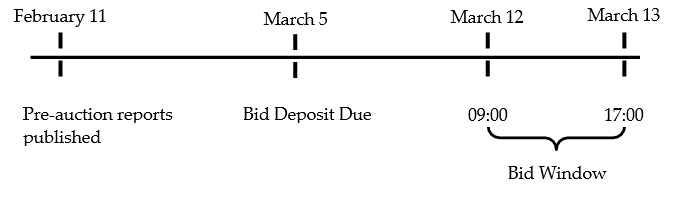 Figure 5: Example of the Timelines for a March Short-AuctionTreatment of Market Deposits an AuctionYour bidding limit adjustment during an auction depends on whether it is in the form of a letter of credit or cash.Letter of Credit Market DepositIf your market deposit is a letter of credit, at the end of each auction we will reduce your market deposit by 10% of the value of rights awarded to you, until we receive payment.ExampleYou enter a short-term auction with a letter of credit of $10,000. This means your bidding limit is $100,000.If you successfully purchase $5,000 worth of TRs in this auction, your deposit is reduced by $500.00 to $9,500.00. Reducing the book value of your market deposit gives you a new bidding limit of $95,000 until you have paid the invoiced amount of $5,000.We issue invoices six business days after the end of the trade week in which the awards are made. Until the invoice is issued and paid, the market deposit remains reduced.Table 2 shows an example of the market deposit management process for letters of credit. Looking at the figures, you that the letter of credit deposit is reduced by 10% of the award amount until an issued invoice is paid.Table 2: Letter of Credit Management Deposit Cash DepositsWe deal with cash deposits in a similar manner to letter of credit market deposits. However, at the end of the auction, we apply the deposit to the purchase price of the rights awarded, rather than holding it until an invoice is paid. Where the market depositis not sufficient to cover the rights awards, the invoice shows the net amount still owing. Table 3 shows the treatment of the cash market deposit.In the same example of a short-term auction with a starting deposit of $10,000 and an award of $5,000, the deposit is applied to the award. In this case, the resulting invoice shows a debit for the $5,000 and a credit for the same amount. You can elect to have any remaining cash deposit carry forward or be returned after auction. Use Form 1361 to indicate your preference.Looking at the figures in the tables above, youthat the letter of credit deposit is reduced by 10% of the award amount until an issued invoice is paid. Contrast this to the cash situation in Table 4 where the entire award amount is deducted from the deposit at the end of the auction, reducing the bidding limit for the cash deposit below the bidding limit for the line of credit deposit.If your initial market deposit was $10,000.75 cash and you are awarded $975.50 in an auction, you your market deposit  be reduced by the amount of your award, or $975.50, for the purposes of determining the bid limit for the next auction.That is, you  expect the book value of your TR market deposit to becomeContingenciesWhen a failure of a component of the TR hardware, software, or communications system has occurred, the IESO will declare that the TR has experienced a contingency through a public advisory process via the IESO website that explains the cause of the delay (if known) and the expected duration. The IESO will notify all TR participants who are affected as soon as practicable of any TR cancellation, and/or contingency procedures, revised timelines, and revised activity schedules which may be implemented.Subsequently, the IESO may, for reasons of a failure in the TR bidder’s or the IESO’s software, hardware, or communication systems associated with a TR auction:Conduct a TR using contingency procedures; orConduct a TR and related activities along timelines other than those specified in the market rules; orIn the event that the IESO cannot conduct an effective TR in a commercially reasonable manner using contingency procedures and/or modified timelines, cancel all or part of a TR.The IESO will notify all TR participants who are affected as soon as practicable of any TR cancellation, and/or contingency procedures, revised timelines and revised activity schedules that the IESO intends to implement (the IESO must notify all TR participants before taking any of these steps). TR participants who wish to participate in a TR  being conducted under contingency procedures and/or revised timelines shall comply with any applicable contingency procedure, revised activity schedules, or revised timelines specified by the IESO. Depending upon the type of contingency (component failure or a fall-back to an alternate server), a TR participant may be requested to:Hold all bids;Submit bids through an alternative method; orReview and resubmit bids.TR participants are responsible for risk assessment and preparation for contingencies on their side. This includes providing alternative communications pathways, Business Recovery Procedures (BRP) centres, etc.Auction Results: Prices and AwardsMarket Clearing PriceRights are awarded according to the participant’s willingness to pay.  are stacked, from highest to lowest price and the clearing price is based on marginal cost. The clearing price is the  value of the last transmission right (MW) awarded in that auction or round.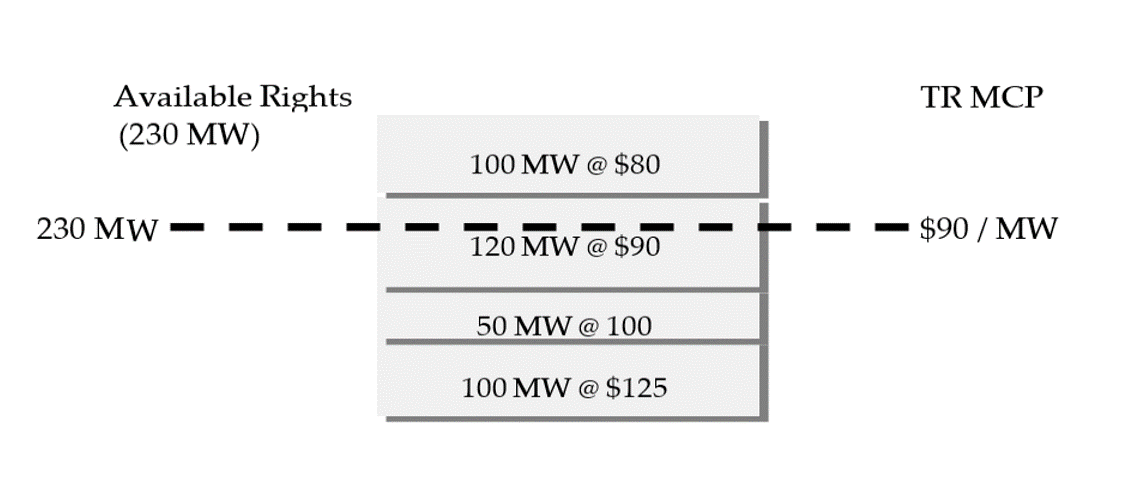 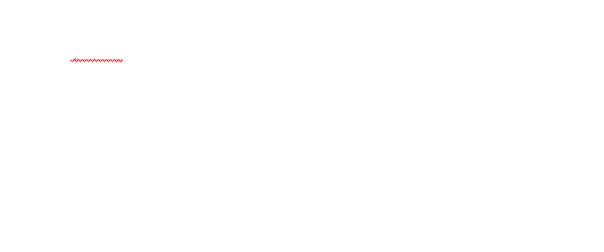 Tie-breakingights proportionally when two or more participants  the same price.Table 4 contains 4Tie-breaking ExamplePost-Auction ReportsThere are two types of post-auction reports: public and participant-specific. Both are published within one business day of the auction (usually within one hour). Public reports are available on both our public website and via the TRA portal. Participant- specific reports are only available via the TRA portal.Public ReportsTR Post Auction MCPThe quantities sold and clearing price for each of the paths sold in that auction. -sAuction ResultsYour bid price and quantity as well as the clearing price and quantity awarded to you for each path successfully bid upon. This report will indicate if you have no winning bids.Bid HistoryYour bid history over the last 18 months.SettlementTR PayoutPayment for TRs occurs when there is congestion on an intertie. This congestion is reflected in different prices in Ontario and an intertie zone. Payouts are always positive and you must hold the right that is in the same direction as the congestion to receive payment.TR Payout = MAX(0, Price in Withdrawal Zone – Price in Injection Zone ) Assume the Michigan/Ontario interface is export congested:Participant A holds 100 TRs on the MICH – ON pathParticipant B holds 100 TRs on the ON – MICH pathMICH intertie zone price is $60ON zone price is $50Participant A does not receive any payout since their TR hedges import congestion TR Payout = MAX(0,$50 - $60)= 0Participant B receives a payout since their TR hedges export congestion TR Payout = MAX(0,$60 - $50)Total Payout = $10 x 100= $1,000Note that most of the time the TR payout will equal the intertie congestion price (ICP) calculated in pre-dispatch. The exception to this is when either zone’s price is at the boundary of +MMCP or -MMCP. For example, if the ICP was $50 and the real-time Ontario price was $1960, the TR payout would be limited to $40, as the intertie zone price cannot exceed $2,000.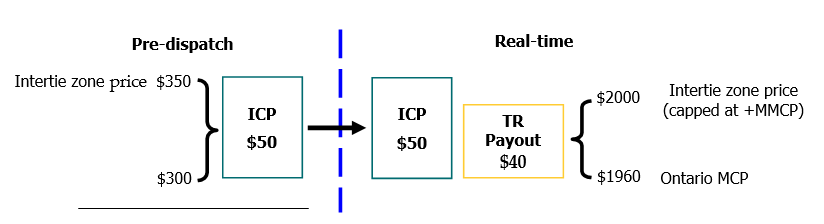 Figure 6: Example of the Timelines for a March Short-term AuctionFor a complete outage to an intertie, ICP and TR payouts are set to zero. If the outage occurs partway through an hour, TR holders will receive a payout for the full hour in which the reduction in transmission transfer capability first occurs (provided there is an ICP). Also, during an administrative pricing event, TR payouts are based on the difference between the administered intertie zone price and the administered Ontario price, which may be different from the ICP created in pre-dispatch. (Quick Take 4: Administrative Pricing)Statements and InvoicesTransmission rights use both the financial and physical market settlement processes:Payment for rights purchased in an auction are settled in the financial market.Payout to TR holders is settled in the physical market.(For more information on the settlement process, the Commercial Reconciliation workbook available on the  web pages). Please noteou retrieve statements and invoices from the , if your has provided you with the Settlement Data Viewer role in your account. are published according the schedule shown on the Financial and Physical Market Settlement Schedule and Payment Calendars on the  web page. The settlement timelines for each of the markets is shown in Table 5.Table 5: Settlement Timelines Participants who do not pay their TR invoice by the due date will lose their awarded rights and will receive a . We may also require them to use cash market deposits in the future or may reduce their bid limit from 10 times the deposit to something smaller. We do not award forfeited rights to the next highest bidder, but instead we sell them in a future auction.Reassignment of Transmission RightsTR holders may reassign their TRs to another registered participant subject to IESO verification. TR holders must submit the following forms to  to initiate the process:. With this form a TR holder can request that the IESO recognize, for settlement purposes, an assignment of the TR holder’s right to all settlement amounts to the Assignee (a TR Participant), and. With this forms the IESO recognizes, for settlement purposes, the assignment of the TR holder’s right to all settlement amounts under the assigned TR to the Assignee. Once this form is signed by the TR holder, the Assignee and the IESO, the Assignee is deemed to be the TR holder in respect of the settlement amounts under the assigned TR with effect from the billing period immediately following the effective date mentioned in the agreement.Additional InformationReferences, Section 4 The Transmission Rights MarketTransmission Rights Auction System - Skill CheckSkill Check QuestionsWhich of the following statements are True?Short-term rights are valid for all hours of all days for one quarter of the year.Transmission rights are sold in 10 MW incrementsTo avoid overselling a path, the number of transmission rights available for an auction is based upon the forecast transfer capability, reduced by a confidence level.We consider outages longer than one week when we derive the number of long-term transmission rights for auctionIf your market deposit is $900, which of the following valid ?100 MW @ $100100 MW @ $0100 MW @ $8050 MW @ $80If you own 100 MW of MICH-ON TRs, and the settlement prices are $100 in Ontario and $95 for the Michigan intertie zone, what is your TR payout?If your market deposit is a letter of credit for $10,000 and you are awarded $5,000 of TRs, your new bid limit is $95,000. What would be your new bid limit if you had a cash deposit instead?Which of the following statements is False?100% of ON-MICH TRs sold ≤ maximum ON-MICH TRs availableb25% of ON-MICH TRs sold + 75% of ON-NY TRs sold ≤ maximum ON-MICH TRs availablec100% of ON-NY TRs sold ≤ maximum ON-NY TRs availabled25% of ON-MICH TRs sold + 75% of ON-NY TRs sold ≤ maximum ON-NY TRs availableHow many days after an auction is the invoice posted?6 days4 business days6 business days2 business daysThe FUL will increase by 4% because the TRCA balance is above threshold.bThe FUL will decrease by 4% because the path’s  balance is negative.cThe FUL will decrease by 2% because the TRCA balance is below threshold.dThe FUL will increase by 2% because the negative  balance is less than the TRCA balance.Skill Check Answers1.	Which of the following statements are True?Short-term rights are valid for all hours of all days for one quarter of the year.b	Transmission rights are sold in 10 MW incrementscAnswer: To avoid overselling a path, the number of transmission rights available for an auction is based upon the forecast transfer capability, reduced by a confidence level.dWe consider outages longer than one week when we derive the number of long-term transmission rights for auction2.	If your market deposit is $900, which of the following valid ?a100 MW @ $100b100 MW @ $0cAnswer: 100 MW @ $80dAnswer: 50 MW @ $803.	If you own 100 MW of MICH-ON TRs, and the settlement prices are $100 in Ontario and $95 for the Michigan intertie zone, what is your TR payout?TR Payout = MAX( 0, Price in Withdrawal Zone – Price in Injection Zone )= MAX(0,$100 - $95)= $5 x 100= $5004.	If your market deposit is a letter of credit for $10,000 and you are awarded $5,000 of TRs, your new bid limit is $9,500. What would be your new bid limit if you had a cash deposit instead?Answer: $50,0005.	Which of the following statements is False?100% of ON-MICH TRs sold ≤ maximum ON-MICH TRs availableAnswer: 25% of ON-MICH TRs sold + 75% of ON-NY TRs sold ≤ maximum ON-MICH TRs available100% of ON-NY TRs sold ≤ maximum ON-NY TRs availabled25% of ON-MICH TRs sold + 75% of ON-NY TRs sold ≤ maximum ON-NY TRs available6.	How many days after an auction is the invoice posted?6 days4 business daysc.	Answer: 6 business daysd.	2 business days7.	If the  balance for the MIN-ON path is -$428K, then what would happen to the Financial Upper Limit (FUL) on this specific path for the next ST auction?The FUL will increase by 4% because the TRCA balance is above threshold.Answer: The FUL will decrease by 4% because the path’s  balance is negative.The FUL will decrease by 2% because the TRCA balance is below threshold.The FUL will increase by 2% because the negative  balance is less than the TRCA balance.Independent ElectricitySystem Operator1600-120 Adelaide Street WestToronto, Ontario  M5H 1T1Phone: 905.403.6900Toll-free: 1.888.448.7777E-mail: customer.relations@ieso.caieso.ca  @IESO_Tweets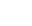   linkedin.com/company/IESO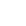 Transmission Rights Clearing Account (TRCA)Cumulative Difference between Congestion Rents Collected and TR Payments (by each TR path)Impact on Monthly TRs (by TR path)N/ABetween the upper and lower limits of the dead-bandNo changeTRCA balance is greater than the TRCA threshold*Exceeds upper limit of the dead-band (Congestion rent is greater than TR payout)Increase financial upper limit by 4%TRCA balance is less than or equal to the TRCA threshold*Exceeds upper limit of the dead-band (Congestion rent is greater than TR payout)No change**N/ALess than lower limit of the dead-band (Congestion rent is less than TR payout)Decrease financial upper limit by 4%* The Transmission Rights Clearing Account (TRCA) threshold is currently $20M ** Transmission Rights (TR) offered will not be increased when TRCA balance is below threshold* The Transmission Rights Clearing Account (TRCA) threshold is currently $20M ** Transmission Rights (TR) offered will not be increased when TRCA balance is below threshold* The Transmission Rights Clearing Account (TRCA) threshold is currently $20M ** Transmission Rights (TR) offered will not be increased when TRCA balance is below thresholdShort- Term AuctionMarket Deposit / Bid Limit Available Post- AuctionBusiness Days After Trade WeekBusiness Days After InvoiceMarket Deposit / Bid Limit After Payment ReceivedMarket Deposit$10,000$9,500$10,000Bid Limit$10,000$95,000$100,000Awards$5,000Book Value of Market Deposit Balance after 10% reduction for awards$9,500Invoice$5,000Payment$5,000Short- Term AuctionMarket Deposit / Bid Limit Available Post- AuctionBusiness Days After Trade WeekBusiness Days After InvoiceMarket Deposit / Bid Limit After Payment ReceivedMarket Deposit$10,000$5,000$5,000$5,000Bid Limit$100,000$50,000$50,000$50,000Awards$5,000Book Value of Market Deposit Balance after 10% reduction for awards$5,000Invoice$5,000Payment (Deposit Applied)$5,000Available RightsParticipantAwardMWA0 MW @ $900/120 X 0 = 0 MWMWB30 MW @ $9030/120 X 0 =  MWMWC0 MW @ $ MWMWD10 MW @ $100 MWItemPhysical MarketsFinancial MarketPreliminary settlement statementsIssued business days after trading dayIssued two business days after close of auctionFinal settlement statementsIssued business days after preliminary statementissuedIssued four business day after preliminary statement issuedInvoicesIssued business days after end of billing periodIssued six business days after end of billing periodPayment due to IESOTwo business days after invoice issuedTwo business days after invoice issuedNotice of disagreementSix business days after preliminary settlement statement issuedTwo business days after preliminary settlement statement issuedRecalculated Settlement Statements (RCSS) 1Issued on the invoice date that occurs one (1) month after the trading day was first invoiced(Optional) on the last business day of the month following the trade month(Optional)Recalculated Settlement Statements (RCSS) 2Issued on the invoice date that occurs  (2) month after the trading day was first invoiced(Optional)Recalculated Settlement Statements (RCSS) 3Issued on the invoice date that occurs  (5) month after the trading day was first invoiced(Optional)Recalculated Settlement Statements (RCSS) 4Issued on the invoice date that occurs  (8) month after the trading day was first invoiced(Optional)Recalculated Settlement Statements (RCSS) 5Issued on the invoice date that occurs 11 month after the trading day was first invoiced(Optional)Recalculated Settlement Statements (RCSS) 6Issued on the invoice date that occurs 17 month after the trading day was first invoiced(Optional)Recalculated Settlement Statements (RCSS) F, 7Issued on the invoice date that occurs 23 month after the trading day was first invoiced on the last business day of the month22 months after the trade monthDispute resolutionFor any statements prior to final recalculated settlement statement:File within 20 business days of either: (1) Issuance of the settlement statement containing the unsatisfactory NOD adjustment; or(2) Receipt of a decision letter in the NOD application informing you that no adjustments will be made For the final recalculated settlement statement:No NOD can be filed. File the notice of dispute within 20 business days of issuance of the final recalculated settlement statement.For any statements prior to final recalculated settlement statement:File within 20 business days of either: (1) Issuance of the settlement statement containing the unsatisfactory NOD adjustment; or(2) Receipt of a decision letter in the NOD application informing you that no adjustments will be made For the final recalculated settlement statement:No NOD can be filed. File the notice of dispute within 20 business days of issuance of the final recalculated settlement statement.Access to settlement statements and invoicesIESO confidential Reports sitehttps://reports.ieso.caIESO confidential Reports sitehttps://reports.ieso.ca